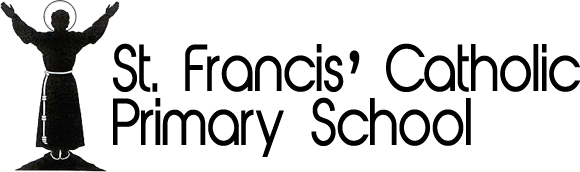 November 2018 NewsletterDates for your DiariesYou will receive text messages, school letters, messages in your child’s Learning Logs (specific to your child’s class), school APP notifications, information on our school website and reminders on the playground Anomoly screen. Please pop in to see Miss Taylor in the school office if you have any queries or questions or call school at any time. 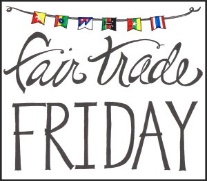 Our School AppHave a look at our School APP that will sync with your mobile calendar. You will get notifications with messages to remind you of dates and it will take you directly to latest school information. Please be aware that we are using the app more than ever to keep you updated on upcoming dates. Just visit ‘ourschoolsapp’ on Google Play or App Store and type in our postcode: PR3 2FJ.Here are a few photographs of some of the clubs and events happening at school at the moment.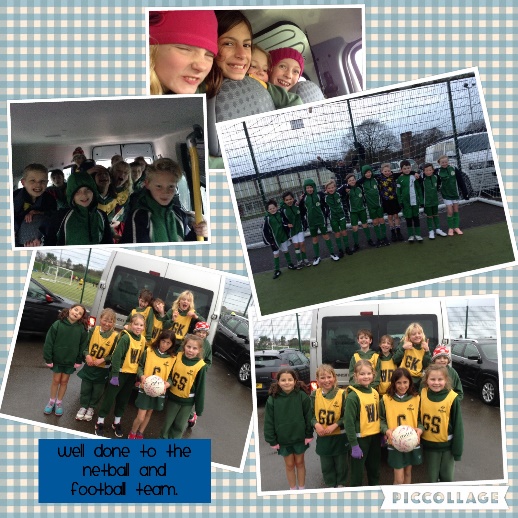 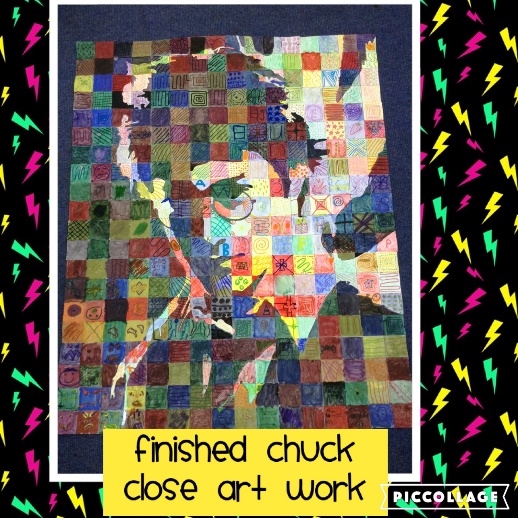 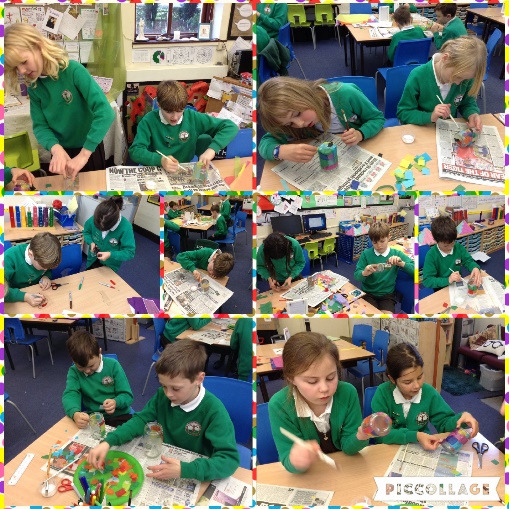 30th NovemberStaff INSET day. Children at home.5th December1:30 – 2:30 School Panto, ‘The Elf That Saved Christmas’ –by the students of Preston College. 9th December 10:30 Family Mass and Christmas Fair in the school after Mass. The school band will be performing.13th December6.00pm: Key Stage 2 Carol Service in church. All welcome.14th December2.00pm:  PTFA Christmas Party & Christmas Jumper day (bring a £1)17th DecemberEnd of term target reports sent home.18th December9.15am: Mini –Carols around the Tree from Nursery and Pre-School families in the school hall.19th December12:00 Christmas Dinner Day!20th December2.00pm and 6.00pm: Infant Nativity in church. (Reception class, Year 1 and 2). All welcome.21st DecemberBreak up for Christmas holidays at 1.30pm7th January 2019Return to school for Spring Term.